FORMULAIRE DE DEMANDE D’INTERVENTION Dans le cadre
d’un outplacement (reclassement professionnel)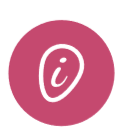 Ce formulaire vous permet d’introduire au Fonds 4S une demande d’intervention dans le cadre d’un outplacement.  Le Fonds 4S peut intervenir à la demande de l’employeur dès le moment où celui-ci a l’obligation légale de faire une offre d’outplacement au membre du personnel licencié.Ce formulaire est à transmettre au Fonds 4S par courrier recommandé, accompagné de la copie de la preuve de paiement du montant dû au Fonds (cf. ci-dessous), à l’adresse suivante : Fonds 4S – Service Outplacement, Square Sainctelette 13/15 1000 BRUXELLES.Le Fonds prend en charge 75% des frais liés à un outplacement standard.  L’employeur doit effectuer le paiement des 25% à sa charge sur le compte bancaire du Fonds 4S (BE14 0013 1858 7583) avec la communication suivante : « Outplacement – Nom Prénom ».Le tableau ci-dessous reprend les informations relatives aux catégories d’outplacement concernées, le montant à versé au Fonds ainsi que le délai d’introduction de votre demande au Fonds. Ce formulaire est à transmettre au Fonds par courrier recommandé, accompagné de la preuve de paiement du montant dû au Fonds.Pour plus d’informations concernant cette action et pour prendre connaissance de nos conditions générales de soutien : www.fonds-4s.orgFICHE SIGNALéTIQUE DE VOTRE ASBL
Nom de votre association :      Numéro d’immatriculation ONSS :       	Numéro d’entreprise :        Commission paritaire :  329.02      329.03Secteur d’activité : Adresse :      	Code postal :     	Localité :      Tél :       	E-mail général :      Je souhaite inscrire cet e-mail à la newsletter du Fonds 4S   Oui      NonNuméro de compte bancaire : BE      Personne de contact au sein de l’asbl :Nom :       	Prénom :       	Fonction :      E-mail :       	Téléphone :      Je souhaite m’inscrire à la newsletter du Fonds 4S   Oui      NonFICHE SIGNALéTIQUE DE LA PERSONNE LICENCIéENom :      		Prénom :       	Fonction :      Adresse :      	Code postal :     	Localité :      Date de naissance :      E-mail personnel :       	Téléphone :      Qualification :
 Inférieur au CESS
 CESS
 Enseignement supérieur de type court
 Enseignement supérieur de type longStatut :  Ouvrier      EmployéRégime horaire :      Date d’entrée en service :           Date de sortie (théorique) :      Date de notification du licenciement :      La personne concernée a été avertie de la demande d’outplacement :  Oui      NonTYPE DE RUPTURE DE CONTRAT
Préavis presté :  Oui      NonNombre de mois :      		Nombre de semaines :      Licenciement pour motif grave :  Oui      NonIndemnités de rupture :  Oui      NonNombre de mois :      		Nombre de semaines :      Si les indemnités de rupture sont d’au moins 30 semaines, quel est le montant du reclassement professionnel conforme à la Loi ?      Le·la travailleur·euse est actuellement en arrêt maladie :  Oui      NonSIGNATURE DE LA DEMANDE D’INTERVENTIONEn signant ce document, la direction atteste que les informations reprises dans ce formulaire sont exactes et donne mandat au Fonds 4S d’offrir à la personne licenciée, dont les coordonnées sont mentionnées dans le présent formulaire, un reclassement professionnel (outplacement) conforme aux dispositions réglementaires.La demande sera prise en charge par le Fonds à la réception de ce formulaire complété et du paiement du montant dû au Fonds au compte bancaire mentionné ci-dessus.  Ce formulaire doit être transmis au Fonds par courrier recommandé.Fait à :      En date du :      Nom et prénom de la direction :      Signature : CatégoriesMontant à verser par l’employeur au FondsDélai pour introduire une demande au FondsCatégorie A – Régime général – Travailleur·euse·s licencié·e·s ayant au moins 30 semaines de préavis presté (quel que soit leur âge)700 €Maximum 2 semaines après le début du préavis.Catégorie B – Régime général – Travailleur·euse·s ayant au moins 30 semaines d’indemnité de rupture (quel que soit leur âge)700 € + un montant à prélever sur les indemnités de rupture de la personne licenciée (voir calculateur sur notre site)Maximum 5 jours après la rupture du contrat.Catégorie C – Régime particulier – Travailleur·euse·s licencié·e·s âgé·e·s d’au moins 45 ans et ayant – de 30 semaines de préavis indemnisé ou presté700 €Maximum 15 jours après la fin des relations contractuelles.Catégorie D – 3e régime – Travailleur·euse·s dont le contrat est rompu pour force majeure médicale (quel que soit leur âge)Depuis le 1e avril 2024, le Fonds 4S n’intervient plus dans cette catégorie d’outplacement.  Un montant de 1.800 € est à verser par l’employeur à l’INAMI.Pour plus d’information : https://www.inami.fgov.be/fr/themes/reinsertion-socio-professionnelle/fonds-retour-au-travail Depuis le 1e avril 2024, le Fonds 4S n’intervient plus dans cette catégorie d’outplacement.  Un montant de 1.800 € est à verser par l’employeur à l’INAMI.Pour plus d’information : https://www.inami.fgov.be/fr/themes/reinsertion-socio-professionnelle/fonds-retour-au-travail 